Ruby TuesdayMick Jagger, Keith Richards 1967 (recorded by the Rolling Stones)*D7 = 2020    D7 = 2223INTRO:  / 1 2 3 4 /[Am] She would [G] never [F] say where [G] she came [C] from [Csus4]/[C]/[Am] Yester-[G]day don't [F] matter if it's [G7] gone [G7sus4]/[G7]/[Am] While the *[D7] sun is [G] brightOr [Am] in the [D7] darkest [G] nightNo one [C] knows, she comes and [G] goes [Gsus4]/[G]/[C] Good-[G]bye [C] Ruby Tuesday[C] Who could [G] hang a [C] name on you[C] When you [G] change with [Bb] ev'ry [F] new day[G] Still I'm gonna [F] miss you [G7]Don't [Am] question [G] why she [F] needs to [G] be so [C] free [Csus4]/[C]She'll [Am] tell you [G] it's the [F] only way to [G7] be [G7sus4]/[G7]/[Am] She just *[D7] can't be [G] chainedTo a [Am] life where [D7] nothing's [G] gainedAnd nothing's [C] lost, at such a [G] cost [Gsus4]/[G]/[C] Good-[G]bye [C] Ruby Tuesday[C] Who could [G] hang a [C] name on you[C] When you [G] change with [Bb] ev'ry [F] new day[G] Still I'm gonna [F] miss you [G7][Am] There's no [G] time to [F] lose I [G] heard her [C] say [Csus4]/[C]/[Am] Catch your [G] dreams be-[F]fore they slip a-[G7]way [G7sus4]/[G7]/[Am] Dying *[D7] all the [G] time[Am] Lose your [D7] dreams and [G] youWill lose your [C] mind, ain't life un-[G]kind [Gsus4]/[G]/[C] Good-[G]bye [C] Ruby Tuesday[C] Who could [G] hang a [C] name on you[C] When you [G] change with [Bb] ev'ry [F] new day[G] Still I'm gonna [F] miss you [G7][C] Good-[G]bye [C] Ruby Tuesday[C] Who could [G] hang a [C] name on you[C] When you [G] change with [Bb] ev'ry [F] new day[G] Still I'm gonna [F] miss you [G7][Am][G]/[F][G7]/[C][Csus4]/[C]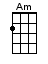 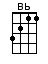 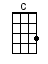 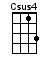 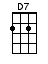 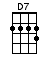 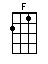 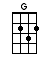 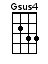 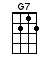 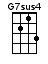 www.bytownukulele.ca